Саморегулируемая организация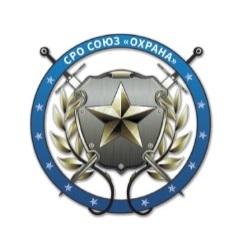 Союз организаций обеспечения безопасности «Охрана»(ОГРН 1107799031405, ГРНСРО 0204)117587, г. Москва, Варшавское шоссе, дом 125, стр.1     director@sro-ohrana.ru   Тел.: +7 (967) 044 27 06    sro-ohrana.ru1.01.2020, 08:32  2 809План работы Комитета ТПП РФ по безопасности предпринимательской деятельности на 202020 января 2020 года состоялось первое расширенное заседание Комитета ТПП РФ по безопасности предпринимательской деятельности (далее – Комитет), в ходе которого, прошло обсуждение плана работы Комитета на 2020 год (прилагается).Открывая заседание, председатель Комитета, депутат ГД ФС РФ Анатолий Выборный отметил, что: «В конце 2019 года Торгово-промышленная палата Российской Федерации утвердила Приказ и Положение о деятельности Комитетов и Комиссий, которыми мы на сегодняшний день руководствуемся. В связи с чем, по результатам оценки деятельности каждого члена Комитета, KPI фактических результатов членов рабочих групп и подкомитетов, руководством Торгово-промышленной палаты Российской Федерации был утверждён новый состав (а это чуть более семидесяти человек) и структуры Комитета ТПП РФ по безопасности предпринимательской деятельности. Мы воспринимаем каждый подкомитет, как настоящую боевую единицу у которой есть возможности проводить соответствующие мероприятия и направлять пакет документов, удовлетворяющий с точки зрения формы и содержания единым требованиям регламента ТПП РФ, Председателю Правительства РФ, Президенту РФ или в адрес соответствующего министерства, ведомства».Помимо требований руководства ТПП РФ к деятельности Комитета, заместитель председателя Комитета Анатолий Данилов сделал основной акцент на тех инициативах, которые в 2020 году можно продвигать с большей активностью уже с обновлённым составом Правительства РФ. С учётом новых подходов по повышению уровня жизни и заработанных плат населения это в первую очередь касается вопросов ценообразования, формирование НМЦК, видовой принадлежности охранных организаций. В ближайшее время необходимо сформулировать обоснованные предложения по проблемным вопросам безопасности предпринимательской деятельности и предложить их решения для того, чтобы снова возобновить работу на планируемой встрече Председателя Правительства РФ с Президентом Торгово-промышленной палаты РФ Сергеем Катыриным.В своём выступлении заместитель председателя Комитета Анатолий Данилов предложил его членам выступить с инициативой налоговой амнистии для малого и среднего предпринимательства.С целью поддержания эффективности экономики и защищённости предпринимателей от угроз безопасности предпринимательской деятельности внутреннего и внешнего характера на уровне, соответствующем требованиям законодательства Российской Федерации, заместителем председателя Комитета Андреем Костогрызовым были представлены организационные основы проекта Доктрины о безопасности предпринимательской деятельности, как элемента национальной безопасности и стратегического планирования, осуществляющиеся в мирное время и в условиях чрезвычайных ситуаций. Андрей Иванович отметил, что реализация настоящей Доктрины воплощается в жизнь субъектами безопасности предпринимательской деятельности в рамках законодательства Российской Федерации. Конкретизация и развитие положений настоящей Доктрины, в том числе планирование мер по обеспечению безопасности предпринимательской деятельности, осуществляется при разработке Стратегии безопасности предпринимательской деятельности в Российской Федерации до 2036 года, а также других документов стратегического планирования и нормативных правовых актов. Система обеспечения безопасности предпринимательской деятельности является частью системы обеспечения национальной безопасности Российской Федерации. Представляется, что данная работа завершится Указом Президента РФ об утверждении Доктрины о безопасности предпринимательской деятельности.Согласно положениям Доктрины роль Правительства Российской Федерации заключается в следующем:а) проводить единую государственную политику в области обеспечения безопасности предпринимательской деятельности;б) организовать совместно с ТПП РФ функционирование системы управления рисками в области безопасности предпринимательской
деятельности;в) координировать деятельность по обеспечению безопасности предпринимательской деятельности, осуществляемую федеральными органами исполнительной власти;г) предусматривать при разработке стратегий социально-экономического развития макрорегионов задачи по обеспечению безопасности предпринимательской деятельности;д) представлять ежегодно Президенту Российской Федерации доклад о состоянии безопасности предпринимательской деятельности и мерах по её укреплению.Согласно положениям Доктрины, роль органов государственной власти субъектов РФ в пределах своей компетенции заключается в следующем:а) участвовать с учётом региональных особенностей в обеспечении безопасности;б) обеспечивать поддержание на надлежащем уровне безопасности, качества и устойчивости инфраструктуры, объектов и систем, находящихся в собственности соответствующих субъектов РФ и используемых при введении предпринимательской деятельности;в) осуществлять анализ результатов мониторинга состояния безопасности предпринимательской деятельности на территории соответствующих субъектов РФ.В свою очередь, вице-президент СРО Ассоциация «Школа без опасности» Михаил Гаврилов отметил, что 2019 год был достаточно продуктивным, но вместе с тем остались переходные вопросы, которые не были решены. А именно: продвижение мер по развитию профессиональных квалификаций, видов деятельности в сфере охраны и безопасности, прежде всего поступающих от предпринимателей, профсоюзных и отраслевых объединений работодателей, Союза СРО НСБ. «Касаясь экспертной оценки продвигаемых инициатив проекта федерального закона о частной охранной деятельности считаем, что целесообразно объединить работу на платформе Комитета и Комиссии по безопасности предпринимательской деятельности и негосударственной сфере безопасности РСПП, Общественной палаты Российской Федерации для того, чтобы решить остро стоящие вопросы. Надеемся на принятие в 2020 г. практически сформированного закона о частной охранной деятельности и упорядочения охранной деятельности, чтобы исключить незаконную деятельность различных лжеохранных организаций. Приоритетным направлением остаётся взаимодействие с госрегулятором и Министерством экономического развития Российской Федерации. В целях анализа проблем, планируется расширенная работа по мониторингу как субъектов, так и в целом индустрии безопасности на региональном уровне, путём увеличения числа участников и конкретизации вопросов взаимодействия», - подытожил Михаил Алексеевич.
Говоря о согласовании проектов законов о частной детективной деятельности, а также признания результатов частной детективной деятельности в рамках уголовного судопроизводства на федеральном уровне, которые прошли серьёзную апробацию в 2019 году, в план работы нового года поставлена задача инициировать внесение законодательных инициатив, а также объединить усилия в более предметной работе по разработке профстандартов в данном направлении деятельности с продуктивными изменениями и дополнениями, о чём и доложил член Комитета ТПП РФ по безопасности предпринимательской деятельности Сергей Любименко.Подводя итоги мероприятия, председатель Комитета Анатолий Выборный отметил, что ожидания на 2020 год в работе Комитета достаточно большие. Прорабатывая те направления, которые указаны в первую очередь в основных заявлениях Президента России, сделанные им в ходе Послания Федеральному Собранию, задача Комитета доработать и уточнить свои направления деятельности и ориентироваться на успех.
А для этого необходимо, по мнению руководителя рабочей группы по развитию негосударственной системы обеспечения пожарной безопасности Сергея Серёгина, создать условия, когда с ТПП РФ будут считаться на всех ветвях органов исполнительной и законодательной власти.Автор: Маркелова МаринаПроект.УТВЕРЖДЕНПредседатель Комитета ТПП РФпо безопасности
предпринимательской деятельности_______________ __А.Б. Выборный«_____»__________________2020 г.П Л А Нработы Комитета Торгово-промышленной палаты Российской Федерациипо безопасности предпринимательской деятельности на 2020 годОтветственный секретарь Комитета Прудников А. Н.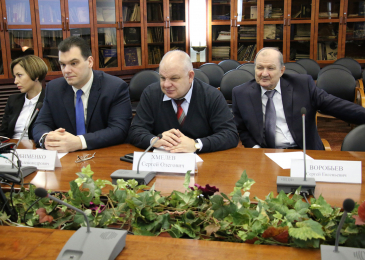 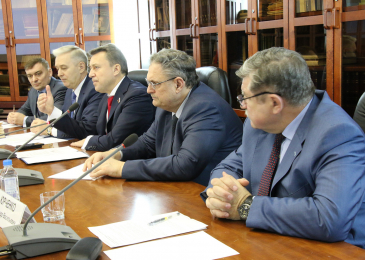 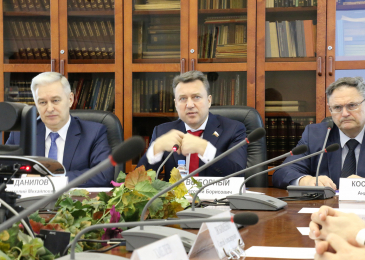 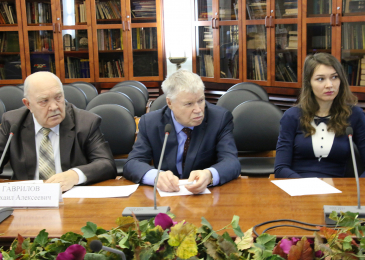 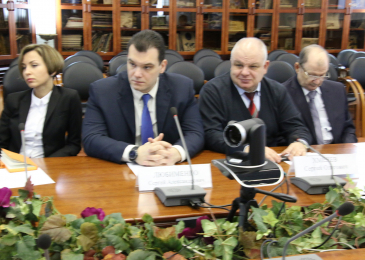 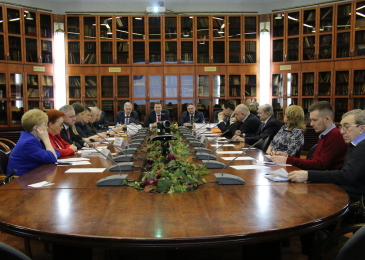 Показать ещеОхранная деятельностьДетективная деятельностьЭкономическая безопасностьИнформационная безопасностьПроисшествия и награжденияСаморегулированиеТехнические средства охраныОбщественные объединенияТранспортная безопасностьПожарная безопасностьОбразование, СПКРепортаж ИнтервьюВажные новости24.06.2020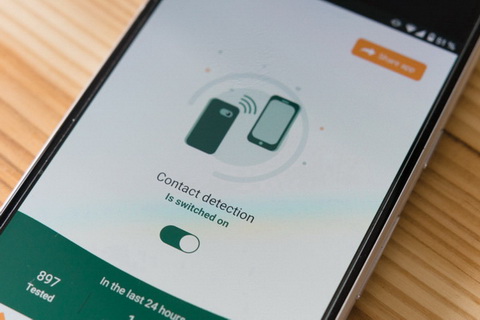 Опасность Bluetooth, включенного на смартфоне: пояснения эксперта24.06.2020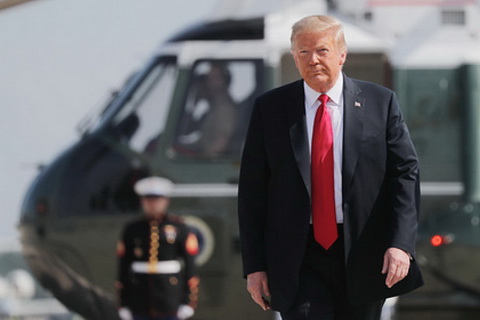 Три важных условия от Трампа по продлению CHB-324.06.2020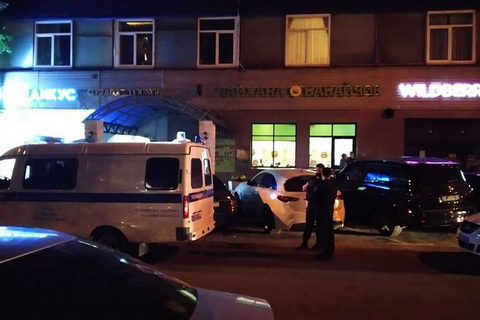 Во время рейда в столице было задержано приблизительно тридцать участников сходки лидеров группировокПоследние новости НБТри важных условия от Трампа по продлению CHB-3Во время рейда в столице было задержано приблизительно тридцать участников сходки лидеров группировок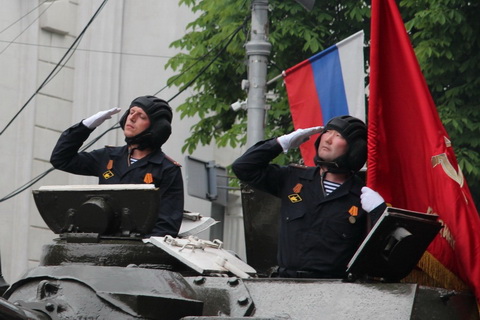 Парад в честь 75-летия Великой Победы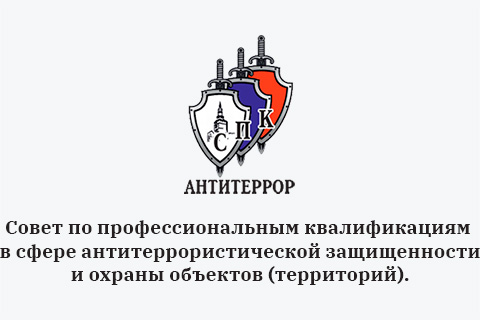 Последние новости НСБ24.06.2020Опасность Bluetooth, включенного на смартфоне: пояснения эксперта24.06.2020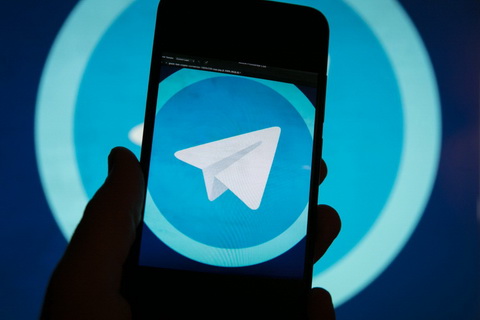 В сети появились личные данные нескольких миллионов людей, пользующихся Телеграм-каналом24.06.2020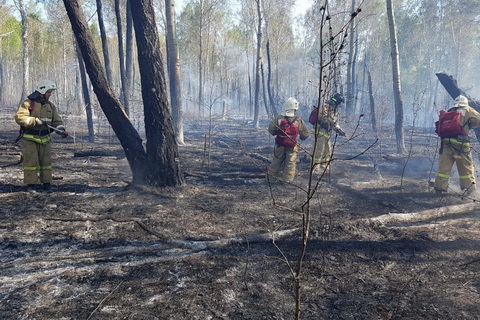 В Зауралье оштрафован виновный в лесном пожареГЛАВНАЯО НАСАВТОРЫЭКСПЕРТЫРЕКЛАМАКОНТАКТЫСвидетельство о регистрации СМИ: ЭЛ № ФС 77 - 78099 от 13.03.2020 г. (ЭЛ ФС77-26510 от 8.12.2006 г.)© 2005-2020 Медиа-портал «Хранитель». Все права защищенI. Мероприятия, организованные Комитетом ТПП РФI. Мероприятия, организованные Комитетом ТПП РФI. Мероприятия, организованные Комитетом ТПП РФI. Мероприятия, организованные Комитетом ТПП РФI. Мероприятия, организованные Комитетом ТПП РФI. Мероприятия, организованные Комитетом ТПП РФНаименование мероприятияНаименование мероприятияСрокпроведенияМестопроведенияОтветственные1.Заседания, в том числе выездныеЗаседания, в том числе выездныеЗаседания, в том числе выездныеЗаседания, в том числе выездныеЗаседания, в том числе выездные1.1Заседания Комитета ТПП РФЗаседания Комитета ТПП РФЯнварь, апрель, сентябрь, декабрьТПП РФДанилов А.М.1.2Заседания Подкомитетов Комитета ТПП РФЗаседания Подкомитетов Комитета ТПП РФНе менее одного в квартал2.Конференции, форумы, круглые столы, в том числе в регионахКонференции, форумы, круглые столы, в том числе в регионахКонференции, форумы, круглые столы, в том числе в регионахКонференции, форумы, круглые столы, в том числе в регионахКонференции, форумы, круглые столы, в том числе в регионах2.1Конференция «Обеспечение экономической безопасности России в сфере эволюционного развития саморегулирования в арбитражном управлении»Конференция «Обеспечение экономической безопасности России в сфере эволюционного развития саморегулирования в арбитражном управлении»февраль-март 2020 г.уточняетсяРяховская А.Н.2.2Круглый стол на тему: «Формирование и организация деятельности государственной информационной системы раскрытия информации в ходе процедур, применяемых в деле о банкротстве»Круглый стол на тему: «Формирование и организация деятельности государственной информационной системы раскрытия информации в ходе процедур, применяемых в деле о банкротстве»февраль-март 2020 г.Ряховская А.Н.2.3Круглый стол на тему: «Направления совершенствования правового регулирования проведения торгов в электронной форме по продаже имущества должников в ходе процедур, применяемых в деле о банкротстве»Круглый стол на тему: «Направления совершенствования правового регулирования проведения торгов в электронной форме по продаже имущества должников в ходе процедур, применяемых в деле о банкротстве»март-апрель 2020 г.Ряховская А.Н.2.4Круглый стол "Проблемы систем дистанционного контроля промышленной безопасности опасных производственных объектов" – совместно с Комитетом ТПП РФ по промышленной безопасностиКруглый стол "Проблемы систем дистанционного контроля промышленной безопасности опасных производственных объектов" – совместно с Комитетом ТПП РФ по промышленной безопасности15 апреля 2020 г.ТПП РФКостогрызов А.И.
Кондрашов В.В.2.5Конференция совместно с Единым федеральным реестром юридически значимых сведений о фактах деятельности юридических лиц, индивидуальных предпринимателей и иных субъектов экономической деятельности (Федресурс)Конференция совместно с Единым федеральным реестром юридически значимых сведений о фактах деятельности юридических лиц, индивидуальных предпринимателей и иных субъектов экономической деятельности (Федресурс)апрельТрапицын А.В.2.6Круглый стол на тему: «Состояние и развитие системы саморегулирования деятельности операторов электронных площадок. Анализ опыта 2016-2019 гг.»Круглый стол на тему: «Состояние и развитие системы саморегулирования деятельности операторов электронных площадок. Анализ опыта 2016-2019 гг.»апрель-май 2020 г.Ряховская А.Н.2.7Секция, посвященная вопросам финансовой безопасности участников правоотношений в банкротстве в рамках Петербургского Международного Юридического Форума.Секция, посвященная вопросам финансовой безопасности участников правоотношений в банкротстве в рамках Петербургского Международного Юридического Форума.МайСанкт-ПетербургТрапицын А.В.2.8Научно-практическая конференция "Институт несостоятельности (банкротства): основные тенденции развития законодательства и правоприменительной практики"Научно-практическая конференция "Институт несостоятельности (банкротства): основные тенденции развития законодательства и правоприменительной практики"2 квартал 2020 г.МГУ имени М.В. Ломоносова, юридический факультетРяховская А.Н.,Карелина С.А.2.9Международная научно – практическая конференция по антикризисному арбитражному управлениюМеждународная научно – практическая конференция по антикризисному арбитражному управлению2 квартал 2020 г.Институтэкономики и антикризисного управленияРяховская А.Н.2.10Участие в секции "Устойчивое развитие бизнеса в контексте современных глобальных процессов" ежегодной международной конференции факультета государственного управления МГУ имени М.В.Ломоносова «Государственное управление Российской Федерации: Россия в глобальной политике».Участие в секции "Устойчивое развитие бизнеса в контексте современных глобальных процессов" ежегодной международной конференции факультета государственного управления МГУ имени М.В.Ломоносова «Государственное управление Российской Федерации: Россия в глобальной политике».2 квартал2020 г.МГУ им.ЛомоносоваРяховская А.Н.Бобылева А. З.2.11Круглый стол: «Определение признаков объективного банкротства» на базе факультета государственного управления МГУ имени М.В.Ломоносова.Круглый стол: «Определение признаков объективного банкротства» на базе факультета государственного управления МГУ имени М.В.Ломоносова.2 квартал 2020 г.МГУ им.ЛомоносоваРяховская А.Н.Бобылева А. З.2.12Круглый стол «Предложения по оптимизации и систематизации обязательных требований к саморегулируемым организациям арбитражных управляющих и операторов электронных площадок в законодательных актах и постановлениях Правительства Российской Федерации»Круглый стол «Предложения по оптимизации и систематизации обязательных требований к саморегулируемым организациям арбитражных управляющих и операторов электронных площадок в законодательных актах и постановлениях Правительства Российской Федерации»июль-сентябрь 2020 г.Ряховская А.Н.2.13Всероссийская конференция «Безопасность предпринимательской деятельности как важнейший инструмент обеспечения устойчивого развития российской экономики».Всероссийская конференция «Безопасность предпринимательской деятельности как важнейший инструмент обеспечения устойчивого развития российской экономики».сентябрь2.14Форум «Безопасная столица» в рамках работы Международной выставки средств обеспечения безопасности государства «ИНТЕРПОЛИТЕХ-2020»Форум «Безопасная столица» в рамках работы Международной выставки средств обеспечения безопасности государства «ИНТЕРПОЛИТЕХ-2020»Октябрь2.15Круглый стол «Социальная функция института банкротства физических лиц. Внесудебное банкротство граждан. Баланс интересов сторон отношений «Банк - Гражданин»».Круглый стол «Социальная функция института банкротства физических лиц. Внесудебное банкротство граждан. Баланс интересов сторон отношений «Банк - Гражданин»».НоябрьМоскваТрапицын А.В.2.16Круглый стол по актуальным проблемам правоприменения в сфере несостоятельности (банкротства)Круглый стол по актуальным проблемам правоприменения в сфере несостоятельности (банкротства)Ноябрь 2020 г.МГУ им.ЛомоносоваРяховская А.Н.,Карелина С.А.2.17XVIII Всероссийская конференция «Индустрия безопасности России. Перспективы, тенденции, проблемы»XVIII Всероссийская конференция «Индустрия безопасности России. Перспективы, тенденции, проблемы»декабрь2.18VI Всероссийский форум «Национальная система квалификаций России»VI Всероссийский форум «Национальная система квалификаций России»декабрь2.19Всероссийская конференция «Стандартизация, сертификация, обеспечение качества и безопасности информационных технологий»Всероссийская конференция «Стандартизация, сертификация, обеспечение качества и безопасности информационных технологий»4 кв. 2020г.МИРЭАКостогрызов А.И.
Кондрашов В.В.3Семинары, в том числе в регионахСеминары, в том числе в регионахСеминары, в том числе в регионахСеминары, в том числе в регионахСеминары, в том числе в регионах3.1Проведение семинаров по вопросам деятельности комитета (по отдельным планам)Проведение семинаров по вопросам деятельности комитета (по отдельным планам)В течение планового периодаТПП РФ4Иные мероприятияИные мероприятияИные мероприятияИные мероприятияИные мероприятия4.1Совместные мероприятия с территориальными ТППСовместные мероприятия с территориальными ТППВ течение планового периодаПо отдельно согласованному плану4.2Участие в конкурсе ТПП РФ на лучший антикризисный проект года, с подведением итогов по федеральным округамУчастие в конкурсе ТПП РФ на лучший антикризисный проект года, с подведением итогов по федеральным округамв течение планового периодаТПП РФРяховская А.Н.,Федоров Ю.А.4.3Участие совместно с Издательским Домом «Наука» в организационных мероприятиях V Международного конкурса среди молодых ученых «Евразийская экономическая интеграция. Реалии, проблемы и перспективы»Участие совместно с Издательским Домом «Наука» в организационных мероприятиях V Международного конкурса среди молодых ученых «Евразийская экономическая интеграция. Реалии, проблемы и перспективы»октябрь 2020 г.Ряховская А.Н.,Иванова Е.Л.,Евдокимова С.Ш.4.4Подготовка и проведение видеоконференции с территориальными ТПП с участием представителей бизнеса и компаний регионов по вопросам финансового оздоровления и предупреждения банкротстваПодготовка и проведение видеоконференции с территориальными ТПП с участием представителей бизнеса и компаний регионов по вопросам финансового оздоровления и предупреждения банкротствав течении2020 г.ТПП РФРяховская А.Н.,Кожевина О. В.4.5Участие в создании и работе межведомственной рабочей группы по решению проблемы ценообразования в частной охранной деятельностиУчастие в создании и работе межведомственной рабочей группы по решению проблемы ценообразования в частной охранной деятельностиВ течение годаII. Обращения с предложениями по развитию предпринимательства, направленные по инициативе
Комитета ТПП РФ в органы государственной власти от имени ТПП РФII. Обращения с предложениями по развитию предпринимательства, направленные по инициативе
Комитета ТПП РФ в органы государственной власти от имени ТПП РФII. Обращения с предложениями по развитию предпринимательства, направленные по инициативе
Комитета ТПП РФ в органы государственной власти от имени ТПП РФII. Обращения с предложениями по развитию предпринимательства, направленные по инициативе
Комитета ТПП РФ в органы государственной власти от имени ТПП РФII. Обращения с предложениями по развитию предпринимательства, направленные по инициативе
Комитета ТПП РФ в органы государственной власти от имени ТПП РФII. Обращения с предложениями по развитию предпринимательства, направленные по инициативе
Комитета ТПП РФ в органы государственной власти от имени ТПП РФ55Предложения по совершенствованию действующего законодательства РФПредложения по совершенствованию действующего законодательства РФПредложения по совершенствованию действующего законодательства РФПредложения по совершенствованию действующего законодательства РФ5.15.1Подготовка замечаний, предложений и поправок к проектам федеральных законов, направленных на совершенствование законодательства по вопросам обеспечения безопасности предпринимательской деятельностиВ течение планового периода5.25.2Подготовка законодательных инициатив, направленных на совершенствование законодательстваВ течение планового периода5.35.3Подготовка предложений по совершенствованию законодательства о несостоятельности (банкротстве) по законопроекту № 792949-7 «О внесении изменений в Федеральный закон «О несостоятельности (банкротстве)» (в части внесудебного банкротства граждан)В течение планового периодаКоролев В.В.,Гусева Т.Б.,Коцюба Н.В.Новицкая Т.Б.,Никитина О. А.,Алферов В.НПотихонина Ж.Н.Халимова Н.А.5.45.4Подготовка предложений по совершенствованию законодательства о несостоятельности (банкротстве) по законопроекту № 598603-7 «О внесении изменений в Федеральный закон «О несостоятельности (банкротстве)» (в части уточнения порядка включения требований кредиторов в реестр) –законопроект внесен в ГД – Верховным Судом РФ (включен в примерную программу на март 2019 г.)В течение планового периодаКоролев В.В.,Гусева Т.Б.,Коцюба Н.В.Новицкая Т.Б.,Никитина О. А.,Алферов В.НПотихонина Ж.Н.Халимова Н.А.5.55.5Подготовка предложений по совершенствованию законодательства о несостоятельности (банкротстве) по законопроекту №629710-7 «О внесении изменений в Федеральный закон «О несостоятельности (банкротстве)», поправки в статью .201.15-1 по застройщикам – внесен в ГД депутатом ГД ФС РФ В.К. ГартунгомВ течение планового периодаКоролев В.В.,Гусева Т.Б.,Коцюба Н.В.Новицкая Т.Б.,Никитина О. А.,Алферов В.НПотихонина Ж.Н.Халимова Н.А.5.65.6Подготовка предложений по внесению изменений в Федеральный закон №127-ФЗ«О внесении изменений в Федеральный закон «О несостоятельности (банкротстве)» в части уточнения сумм компенсационных выплат из Компенсационного фонда СРО АУ и определения источников и механизма его пополнения1 кв.Коцюба Н.В.,Королев В.В.Гусева Т.В.Комаров Г.А.5.75.7Подготовка предложений по внесению изменений в часть 3.1. статьи 14.13 КоАП РФ в форме поправокВ течение планового периодаКоролев В.В.,Гусева Т.В.Никитина О.А.,Новицкая Т.Б.,Потихонина Ж.Н.5.85.8Подготовка предложений в законопроект №295382-7 ко 2 чтению (14.13 КоАП РФ) на основе анализа существующей практики судов по привлечению арбитражных управляющих к административной ответственности вплоть до дисквалификацииВ течение планового периодаКоролев В.В.,Гусева Т.В.Никитина О.А.,Новицкая Т.Б.,Потихонина Ж.Н.5.95.9Подготовка экспертных заключений, поправок к законопроекту (ко второму чтению) №239932-7, рекомендован ко 2 чтению при отрицательном заключении Правительства РФ1-2 кварталыРяховская А.Н.Королев В.В.,Алферов В.Н.,Гусева Т.Б.,Коцюба Н.В.Никитина О.А.,Новицкая Т.Б.,Потихонина Ж.Н.,Халимова Н.А.5.105.10Подготовка экспертных заключений, поправок к законопроекту (ко второму чтению) №163735-7 вознаграждение АУ, принят в первом чтении1-2 кварталыРяховская А.Н.Королев В.В.,Алферов В.Н.,Гусева Т.Б.,Коцюба Н.В.Никитина О.А.,Новицкая Т.Б.,Потихонина Ж.Н.,Халимова Н.А.5.115.11Подготовка экспертных заключений, поправок к законопроекту (ко второму чтению) №340620-7«О внесении изменений в Федеральный закон «О несостоятельности (банкротстве)» в части совершенствования регулирования защиты прав работников, бывших работников должника в ходе дела о банкротстве, внесен Правительством РФ, принят в 1 чтении1-2 кварталыРяховская А.Н.Королев В.В.,Алферов В.Н.,Гусева Т.Б.,Коцюба Н.В.Никитина О.А.,Новицкая Т.Б.,Потихонина Ж.Н.,Халимова Н.А.66Прочие инициативы по направлениям деятельности Комитета ТПП РФПрочие инициативы по направлениям деятельности Комитета ТПП РФПрочие инициативы по направлениям деятельности Комитета ТПП РФПрочие инициативы по направлениям деятельности Комитета ТПП РФ6.16.1Подготовка предложений по рассмотрению проекта профессионально - этического кодекса и стандартов эффективности деятельности арбитражных управляющих2 квартал 2020Ряховская А.Н.,Алферов В.Н.6.26.2Обсуждение федеральных стандартов деятельности арбитражных управляющих, связанных с раскрытием информации:- о проведении анализа финансовой деятельности;- о выявлении признаков преднамеренного и фиктивного банкротствав течение планового периодаРяховская А.Н.6.36.3Участие в разработке профессиональных стандартов в сфере охраны и безопасностиВ течение года6.46.4Участие в продвижении проекта профессионального стандарта «Работник по обеспечению охраны медицинских организаций»6.56.5Участие в разработке проекта Национального стандарта Российской Федерации «Обеспечение безопасности медицинских организаций. Оказание охранных услуг на объектах (территориях) всех типов и видов медицинских организаций. Общие требования к процессу оказания услуг»6.66.6Актуализация профессионального стандарта «Работник по обеспечению охраны образовательных организаций»6.76.7Подготовка предложений к проекту рейтингового отбора арбитражных управляющих или СРО АУ на основе предложений Минэкономразвития России предложенных для общественного обсуждения на сайте Правительства РФв течение планового периодаРяховская А.Н.Алферов В.Н.Гусева Т.В.,Королев В.В.,Коцюба Н.В.,Комаров Г.А.,Новицкая Т.Б.,Потихонина Ж.Н.,Никитина О.А.,Халимова Н.А.6.86.8Рассмотрение обращений от СРО АУ по незаконному привлечению арбитражных управляющих к административной и уголовной ответственностив течение планового периодаКомаров Г.А.,Гусева Т.В.,Королев В.ВIII. Содержательные предложения, подготовленные по итогам рассмотрения проектов
нормативных правовых актов в рамках оценки регулирующего воздействияIII. Содержательные предложения, подготовленные по итогам рассмотрения проектов
нормативных правовых актов в рамках оценки регулирующего воздействияIII. Содержательные предложения, подготовленные по итогам рассмотрения проектов
нормативных правовых актов в рамках оценки регулирующего воздействияIII. Содержательные предложения, подготовленные по итогам рассмотрения проектов
нормативных правовых актов в рамках оценки регулирующего воздействияIII. Содержательные предложения, подготовленные по итогам рассмотрения проектов
нормативных правовых актов в рамках оценки регулирующего воздействияIII. Содержательные предложения, подготовленные по итогам рассмотрения проектов
нормативных правовых актов в рамках оценки регулирующего воздействия77Подготовка экспертных заключенийВ течение планового периода(не менее 6 заключений)ГД ФС РФТПП РФФедеральные органы исполнительной властиВасильева Е.Ю., председатели подкомитетовIV. Аналитические материалыIV. Аналитические материалыIV. Аналитические материалыIV. Аналитические материалыIV. Аналитические материалыIV. Аналитические материалы88Аналитические записки по результатам мониторинга по вопросам обеспечения безопасности предпринимательской деятельностиВ течение планового периодаТПП РФПредседатели подкомитетовV. Публикации о деятельности Комитета ТПП РФV. Публикации о деятельности Комитета ТПП РФV. Публикации о деятельности Комитета ТПП РФV. Публикации о деятельности Комитета ТПП РФV. Публикации о деятельности Комитета ТПП РФV. Публикации о деятельности Комитета ТПП РФ99Публикации в СМИВ течение планового периода (не менее одной публикации в неделю)Размещение публикаций на сайте комитетаОтветственный секретарь